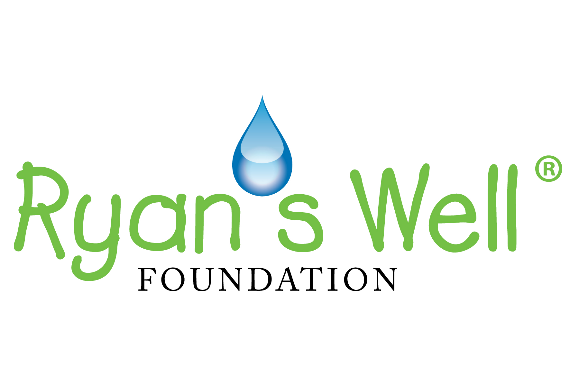 RYAN HRELJAC PAST APPEARANCE HIGHLIGHTSDateOrganizationOrganizationEventLocationSeptember 5th 2018Aid and International Development ForumAid and International Development ForumAIDF Global SummitWashington, D.C., USAAugust 23-29th 2018Sockholm International Water InstituteSockholm International Water InstituteWorld Water Week PresentationStockholm, SwedenJune 14th 2018North Grenville Public LibraryNorth Grenville Public LibraryPresentationKemptville, OntarioJune 11th, 2018Lester B Pearson Public SchoolLester B Pearson Public SchoolSchool AssemblyWaterloo, OntarioJune 4th 2018Holy Cross Catholic SchoolHoly Cross Catholic SchoolPresentationsKemptville, OntarioMay 8th 2018Markus LanzMarkus LanzInterviewHamburg, GermanyMay 7th 2018OberschuleJesteburgOberschuleJesteburgPresentationOberschule, GernmanyMay 2nd – 4th 2018St. Gallen SymposiumSt. Gallen SymposiumWorkshopsSt. Gallen SwitzerlandApril 26th 2018Gatestone Elementary SchoolGatestone Elementary SchoolPresentationHamilton, OntarioApril 18th 2018St. Michael Catholic High SchoolSt. Michael Catholic High SchoolPresentationKemptville, OntarioApril 3rd 2018Kemptville BrowniesKemptville BrowniesPresentationKemptville, OntarioMarch 29th 2018Our Lady of Good CounselOur Lady of Good CounselSchool AssemblyIngelside, OntarioMarch 25th 2018Central United ChurchCentral United ChurchPresentationPort Colborne, OntarioMarch 22nd 2018Kemptville College Kemptville College World Water Day PresentationKemptville, OntarioMarch 6th 2018Horizons k – 8 SchoolHorizons k – 8 SchoolPresentationsBoulder, ColoradoMarch 6th 2018Brown Elementary SchoolBrown Elementary SchoolSchool AssemblyDenver, ColoradoMarch 5th 2018McAuliffe Middle SchoolMcAuliffe Middle SchoolSchool AssemblyDenver, ColoradoMarch 5th 2018Pine Creek High SchoolPine Creek High SchoolSchool AssemblyColorado Springs, ColoradoMarch 2nd 2018Wilfred Laurier UniversityWilfred Laurier UniversityKeynote PresentationWaterloo, OntarioFebruary 28th 2018Conservation Authourity Conservation AwardsConservation Authourity Conservation AwardsKeynote PresentationSt. Catherines, OntarioFebruary 16th 2018St. Victor Catholic Elementary SchoolSt. Victor Catholic Elementary SchoolPresentationsMattawa, OntarioFebruary 16th 2018St. Anne Catholic SchoolSt. Anne Catholic SchoolSchool AssemblyNepean, OntarioFebruary 14th 2018Cairine Wilson Secondary SchoolCairine Wilson Secondary SchoolPresentationsOrleans, OntarioFebruary 14th 2018Holy Redeemer Catholic SchoolHoly Redeemer Catholic SchoolSchool Assembly Ottawa, OntarioFebruary 13th 2018Blue Sky SchoolBlue Sky SchoolSchool AssemblyKanata, OntarioFebruary 13th 2018St. Patrick Elementary SchoolSt. Patrick Elementary SchoolSchool AssemblyOttawa, OntarioFebruary 11th 2018Kemptville Sweet Heart BrunchKemptville Sweet Heart BrunchPresentationKemptville, OntarioFebruary 2nd 2018Legacy of our Land BanquetLegacy of our Land BanquetKeynote PresentationNanton AlbertaFebruary 2nd 2018A.B. Daley Community SchoolA.B. Daley Community SchoolSchool Assembly PresentationNanton, AlbertaFebruary 1st 2018Lakeview Elementary SchoolLakeview Elementary SchoolSchool Assembly PresentationLethbridge, AlbertaFebruary 1st 2018St. Jerome Elementary SchoolSt. Jerome Elementary SchoolSchool Assembly PresentationCalgary, AlbertaDecember 6th 2017Titus Annual ConferenceTitus Annual ConferenceKeynote presentationOttawa, CanadaDecember 5th – 6th 2017Canada Volunteer AwardsCanada Volunteer AwardsAlumni Attendee and participantOttawa, CanadaDecember 1st 2017Battle of The Bands, Province of OntarioBattle of The Bands, Province of OntarioFundraiserToronto, OntarioNovember 28th 2017Portal Village Retirement HomePortal Village Retirement HomePresentationPort Colborne, OntarioNovember 28th 2017Dewitt Carter Public SchoolDewitt Carter Public SchoolSchool Assembly presentationPort Colborne, OntarioNovember 28th 2017McKay Public SchoolMcKay Public SchoolSchool Assembly presentationPort Colborne, OntarioNovember 20th 2017Financial Management Institute ConferenceFinancial Management Institute ConferenceKeynote Presentation, 500 peopleGatineau, QuebecOctober 25th 2017Ontario Water Works Association ConferenceOntario Water Works Association ConferenceKeynote Presentation, 200 peopleSmith Falls, ONOctober 15th 2017St. Leonard Catholic SchoolSt. Leonard Catholic SchoolSchool AssemblyManotick, ONOctober 15th 2017Osgoode Township High School Osgoode Township High School Classroom PresentationsOsgoode, ONOctober 5th 2017Atlantic Provinces Trucking Association Conference/SummitAtlantic Provinces Trucking Association Conference/SummitKeynote Presentation, 300 peopleCharlottetown, PEISeptember 18th – 22nd 2017The United World College of South East Asia (UWCSEA), Dover CampusThe United World College of South East Asia (UWCSEA), Dover CampusDelivered workshops to elementary school and high school students over a multiple day span as part of the schools leadership program.SingaporeSeptember 6th – 11th 2017YZ Development Projects YZ Development Projects Multiple schools presentations around Mexico along with at a water conference with over 500 studentsMexico City, Quintana Roo, MexicoAugust 22nd – 23rd 2017International Youth Fellowship USA, Leadership Speaker SeriesInternational Youth Fellowship USA, Leadership Speaker SeriesRyan was a guest speaker speaking a motivational camp of over a 1000 high school studentsNew York City, NY, USAAugust 13th, 2017Ryan’s Well FoundationRyan’s Well Foundation2nd annual fundraiser volleyball tournament Ottawa, ONAugust 1st – 4th, 20178th University Scholars Leadership Symposium 8th University Scholars Leadership Symposium Guest Speaker to one thousand emerging world leaders from 200 colleges in 70 countriesBangkok. ThailandJuly 7th, 2017Camp ManitouCamp ManitouDeliver a motivational speech and workshop to the campers of Camp ManitouParry Sound, ONJuly 1st, 2017Kemptville MunicipalityKemptville MunicipalityHelped to raise the flag at the North Grenville Canada Day ceremoniesKemptville, ONJune 28th, 2017A Place to Stand: A Celebration of 150 Years of Ontario and CanadaA Place to Stand: A Celebration of 150 Years of Ontario and CanadaHeld by the Lieutenant Governor of Ontario, this event celebrated achievements of the Order of Ontario and Order of CanadaToronto, ONJune 28th, 2017GeosoftGeosoftSpeaking with staff, longtime supporters of Ryan’s WellToronto, ONJune 23rd, 2017Grenville Community Futures Development CorperationGrenville Community Futures Development CorperationPresenting and taking part in the GCFDC Annual General MeetingNorth Grenville, ONJune 15th, 2017Yuk Yuks and H2AidYuk Yuks and H2AidDonor appreciation evening hosted by Yuk Yuks and H2AidOttawa, ONJune 13th, 2017Covenant Glen Catholic SchoolCovenant Glen Catholic SchoolSpeaking to School Challenge ParticipantsOrleans, Ottawa,ONJune 12th, 2017All Staff Day – City of OttawaAll Staff Day – City of OttawaPresenting to City of Ottawa staffOttawa, ONJune 9th, 2017North Grenville Community Fund – Movie Night on the GreenNorth Grenville Community Fund – Movie Night on the GreenMovie Night on the Green Dunk Tank ChallengeKemptville, ONJune 8th, 2017St. Lukes Catholic SchoolSt Michaels Catholic School St. Lukes Catholic SchoolSt Michaels Catholic School Speaking to School Challenge ParticipantsOttawa, ON and Carp, ONJune 6th, 2017Government Finance Officers AssociationGovernment Finance Officers AssociationGovernment Finance Officers Association Annual ConferenceGrand Prairie, AlbertaMay 10th – 11th, 2017Denton Avenue School Denton Avenue School Speaking to School Challenge Participants Long Island, New York April 28th-29th, 2017Rotary 7410 Conference Rotary 7410 Conference Speaking at a conferencePoconos, PA, USAApril 22nd, 2017 Gwynedd Mercy UniversityGwynedd Mercy UniversitySpeaking at a conferencePhiladelphia, PA, USAApril 20th, 2017Cedar Ridge SchoolCedar Ridge SchoolSpeaking to School Challenge Participants Ottawa, ONApril 19th, 2017Elmwood School and Walter Zadow Public SchoolElmwood School and Walter Zadow Public SchoolSpeaking with School Challenge ParticipantsOttawa and Arnprior, ONApril 11th, 2017Holy Cross Catholic Elementary School Holy Cross Catholic Elementary School Speaking with school challenge participantsSudbury, ONApril 7th, 2017St Paschal Baylon SchoolSt Paschal Baylon SchoolSpeaking with School Challenge ParticipantsThousand Oaks, California, USAApril 3rd, 2017Burns Middle SchoolBurns Middle SchoolSpeaking with School Challenge ParticipantsBrandon, FloridaMarch 28th – April 5th , 2017CDSBEO CDSBEO Beacons of Faith ConferenceSt. Mary’s – Brockville, ON, St. Joseph – Cornwall, ON, Holy Trinity - CornwallMarch 22nd-23rd, 2017AquatariumAquatariumWorld Water Day SpeakerBrockville, ONMarch 9th, 2017Frank J. Ney Elementary and Forest Park ElementaryFrank J. Ney Elementary and Forest Park ElementarySpeaking at 2 schools involved in the School ChallengeNanaimo, BCMarch 8th, 2017Collingwood SchoolCollingwood SchoolMotivational talk to school West Vancouver, BCMarch 7th, 2017Vancouver CollegeVancouver CollegeSpeaking to the rowing team, long time donorsVancouver, BCMarch 4th, 2017North Grenville Public LibraryNorth Grenville Public LibraryFreedom to Read SpeakerKemptville, ONFebruary 23rd, 2017Mountsfield Public School Mountsfield Public School Speaking to the school, they are involved in the school challengeLondon, ONFebruary 22nd, 2017Woodland Christian High SchoolWoodland Christian High SchoolSpeaking to the school, they are involved in the school challengeKitchener, ONFebruary 21st, 2017Minesing Central Public SchoolTerry Fox Elementary SchoolMinesing Central Public SchoolTerry Fox Elementary SchoolSpeaking to entire school, both involved in the School ChallengeMinesing, ONFebruary 16th, 2017Wellington Elementary SchoolWellington Elementary SchoolSpeaking to the school and accepting their donation towards the school challenge Prescott, ONFebruary 12th, 2017Sweet Heart BrunchSweet Heart BrunchAccepting a cheque from KoCKemptville, ONFebruary 8th, 2017Home Builders Association of Edmonton Home Builders Association of Edmonton Keynote speaker at Home Builders Association of Edmonton ConferenceEdmonton, ABFebruary 4th, 2017Bell High School Bell High School Keynote at student leadership campOttawa, ONJanuary 12th to 18th, 2017Social Yunus Social Center Boot CampSocial Yunus Social Center Boot CampStudents will develop thinking, innovation, and business models to solve social problems.Taipei,  TaiwanNovember 3rd-5th, 20168th World Youth Volunteer Conference8th World Youth Volunteer ConferenceSpeaker in the first plenary session Guilty or Innocent: Volunteerism at TrialPuebla, MexicoOctober 13th, 2016IBERO Ciudad Mexico: ForoCreaIBERO Ciudad Mexico: ForoCreaSpeaker at the IBERO Ciudad Mexico: ForoCrea Youth ConferenceCiudad, MexicoSeptember 8th, 2016 St. Mary’s Catholic High SchoolSt. Mary’s Catholic High School7th& 8th grade Student Leadership ForumBrockville, OntarioJuly 24th, 2016Kemptville Live Music FestivalKemptville Live Music FestivalRWF Rep & PresenterKemptville Live Music FestivalKemptville, OntarioJune 20th, 2016St. Paul Catholic SchoolSt. Paul Catholic SchoolKeynote SpeakerSt. Paul Catholic School Leadership RetreatOttawa, OntarioMay 26th, 2016Ottawa Carleton Education NetworkOttawa Carleton Education NetworkRyan’s Well Rep International Education FairOttawa, OntarioMay 16th, 2016Catholic District School Board of Eastern OntarioCatholic District School Board of Eastern OntarioSpeaker at St. Gregory Catholic SchoolCarleton Place, OntarioApril 20th, 2016 Government of Ontario Government of OntarioKeynote Speaker8th Annual Ontario Public Service Earth Day EventPeterborough, OntarioApril 14-20, 2016Catholic District School Board of Eastern Ontario (CDSBEO)Catholic District School Board of Eastern Ontario (CDSBEO)PresenterBeacons of Faith Junior Leadership ConferenceVarious schools around Eastern OntarioApril 12th, 2016World of Children Awards (WOCA)World of Children Awards (WOCA)Alumni Honors Award RecipientWOCA GalaBeverly Hills, California, USAMarch 31st, 2016St. Cecelia Catholic SchoolSt. Cecelia Catholic SchoolSpeakerSchool Challenge FundraiserBarrhaven, OntarioMarch 22nd, 2016Illinois Holocaust Museum and Education CenterIllinois Holocaust Museum and Education CenterKeynote SpeakerWorld Water DayThe Power of One: Choosing to Make a Difference9603 Woods Dr, Skokie, ILMarch 1st, 2016Ryan’s Well FoundationRyan’s Well FoundationSpeaker and Ryan’s Well Rep atWomen for Women Event atStone Face Dolly’s 416 Preston St, Ottawa, ON K1S 4M9February 24th-26th, 2016Port Colborne Youth SymposiumPort Colborne Youth SymposiumKeynote SpeakerPortal Village Retirement HomeJericho House Youth Symposium300 Elgin St, Port Colborne, ON10845 Rathfon Rd, Wainfleet, ONFebruary 14th, 2016Holy Cross Knights of ColumbusHoly Cross Knights of ColumbusSweetheart Brunch Kemptville, OntarioJanuary 21st, 2016Kitley Anglicans and EldersKitley Anglicans and EldersSpeaker at eventKitley, Ontario, CanadaDecember 16, 2015National Ground Water AssociationNational Ground Water AssociationOpening Ceremony KeynoteNational Groundwater Annual Expohttp://groundwaterexpo.com/ryan-hreljac-announced-h2o-talk-presenter-2015-groundwater-expo/Las Vegas, Nevada, USADecember 10, 2015Carleton UniversityCarleton UniversitySpeakerCarleton University Leader Development Programhttps://carleton.ca/leader/about/carleton-leader-community/Ottawa, ON December 4, 2015Peraj Mexico/Perach InternationalPeraj Mexico/Perach InternationalInternational Mentoring Conference-Cancun-Students as Agents for Social Changehttp://www.avpvisual.com/conf_peraj_2015_eng/conf_peraj_2015_eng.htmlFiesta Americana Condesa HotelCancun, MexicoDecember 3, 2015YZ ProyectosYZ ProyectosSpeaking at various events and at public schools in MexicoSan Miguel de Allende/Guanajuato, MexicoDecember 1, 2015Major Donor on behalf of Panatella DentalMajor Donor on behalf of Panatella DentalPublic Speaking Event at local Golf ClubCalgary, ABNovember 20, 2015Ontario Public Service EmployeesOntario Public Service EmployeesNinth Annual Govfest: OPS Battle of the Bands Fundraiser in Support of United Way and Ryan’s Well Foundationwww.govfest.caCBC Glen Gould StudioToronto, ONNovember 14, 2015Regional Government of Cuernavaca/TrueQMx MorelosRegional Government of Cuernavaca/TrueQMx MorelosGuest and Speaker at Gardens of Mexicohttps://twitter.com/trueqmxmorelos/status/649713809603473408Cuernavaca MexicoNovember 13, 2015Ciudad de Mexico / Impulsa – JA Worldwide/YZ ProyectosCiudad de Mexico / Impulsa – JA Worldwide/YZ ProyectosFeatured Speaker at1.Universidad ORT Mexico2. Hebrew Middle Schoolhttp://prospectus.ort.org/index.php?id=755Mexico City, MexicoNovember 12, 2015YZ ProyectosYZ ProyectosFeatured SpeakerGlobal Youth Elementary SchoolState of Michoacanhttp://www.yzproyectos.org/es/eventos/ciudad-de-mexico-3/Michoacan, MexicoNovember 12, 2015YZ ProyectosYZ ProyectosFeatured SpeakerConanpDif-PachucaSilver Drop AuditoriumMexico City, MexicoNovember 11, 2015Instituto Thomas JeffersonInstituto Thomas JeffersonSeveral Presentations to Students at International Schoolhttps://twitter.com/itjqro/status/652150260995780608Mexico City, MexicoNovember 10, 2015True QMXTrue QMX4to CongresoInternacional de Liderazgo y Voluntariado(Volunteers Congress True QMX)UVM Lomas Verdeshttp://trueqmx.org/eventos/item/96-4to-congreso-internacional-de-liderazgo-y-voluntariadoMexico City, MexicoNovember 10, 2015Montessori School Leon FelipeMontessori School Leon FelipeFeatured SpeakerMontessori School Leon FelipeEmerald ZoneMexico City, MexicoNovember 9, 2015Instituto Thomas JeffersonInstituto Thomas JeffersonFeatured SpeakerQuetetaro, MexicoNovember 9, 2015Tecnológico de MonterreyTecnológico de MonterreyFeatured SpeakerCampus Ciudad de MexicoMexico City, MexicoNovember 5-7, 2015PoderCivico ACLa Ciudad de las Ideas (CDI) is an annual international conference to empower citizens and present innovative ideas in science, technology, art, design, politics, education, culture, business, entertainment and other areas of knowledge.Since 2008, up to 3,600 attendees have gathered every November in the center of Puebla.PoderCivico ACLa Ciudad de las Ideas (CDI) is an annual international conference to empower citizens and present innovative ideas in science, technology, art, design, politics, education, culture, business, entertainment and other areas of knowledge.Since 2008, up to 3,600 attendees have gathered every November in the center of Puebla.Gifted Citizen Finalist and Keynote SpeakerCiudad de Las Ideas/City of Ideashttp://www.ciudaddelasideas.com/programa.phpPuebla, MexicoOctober 24, 2015Amazing People GalaAmazing People GalaRepresented one  of five guest charities at Amazing people GalaOttawa, ONOctober 23, 2015Jane Goodall InstituteJane Goodall InstituteAsked to participate in Jane Goodall Institute Roots and Shoots Launch and Link event as an “influencer” who met high school student agents of change along with Dr. Goodall, Robert Bateman and Ontario Premiere Kathleen Wynnehttp://janegoodall.ca/get-involved/launch-link/Toronto, ONOctober 23, 2015Planet in Focus Film FestivalPlanet in Focus Film FestivalFilm was featured throughout the festival (Oct. 21-23) as part of the elementary and secondary school programs.  Ryan attended on October 23, 2015.http://planetinfocus.org/events/secondary-program-2/http://callmehannah.ca/planet-in-focus-film-review-return-to-ryans-well/Toronto, ONOctober 2, 2015Ryan’s Well FoundationRyan’s Well FoundationPremier of “Return to Ryan’s Well” documentary to students during the day and to guests in the eveningKemptville, ONSeptember 23, 2015FundacaoGrupoBoticarioFundacaoGrupoBoticarioBrazilian Congress on Protected Areas and International Symposium on Nature Conservationhttp://eventos.fundacaogrupoboticario.org.br/CBUC/Paginas?idPagina=28http://eventos.fundacaogrupoboticario.org.br/CBUC/Paginas?idPagina=35Curitiba, BrazilAugust 4, 2015Rotary Club of West OttawaRotary Club of West OttawaKeynote at Rotary Meetinghttp://clubrunner.blob.core.windows.net/00000000512/PhotoAlbum/2015-08-04-ryan-s-well-foundation-presented-by-ryan-hreljac/P8040890-zz.jpgOttawa, ONJuly 15, 2015Rotary InternationalRotary InternationalKeynoteLeadership Development Program KeynoteCrookston, Minnesota June 22, 2015Three Church FundraiserThree Church FundraiserKeynote at Alexandria United ChurchAlexandria, ONJune 15, 2015St. Patrick Elementary SchoolSt. Patrick Elementary SchoolKeynote at FundraiserOttawa, ONJune 16, 2015New Dublin Heritage Community SchoolNew Dublin Heritage Community SchoolKeynote at FundraiserNew Dublin, ONApril 8, 2015-June 12, 2015Water and Sanitation Site Visits and First hand TrainingWater and Sanitation Site Visits and First hand TrainingLearning and speaking at various events and locationsBurkina Faso, Kenya, UgandaMarch 19-21, 2015Global Issues Network ConferenceGlobal Issues Network ConferenceKeynotehttp://global-issues-network.org/asfm2015/guest-speakers/http://www.mykemptvillenow.com/5680/ryan-hreljac-at-global-issues-network-conference-in-mexico/Monterrey, MexicoMarch 1-5, 2015Water and Sanitation Site Visits and First hand TrainingWater and Sanitation Site Visits and First hand TrainingLearning and speaking at various events and locationsHaitiFebruary 24, 2015Keller Williams Realty/KW Cares FoundationKeller Williams Realty/KW Cares FoundationFeatured guest at Keller Williams Annual ConferenceOrlando, FL USAFebruary 10, 2015Youth in Action SummitYouth in Action SummitRegional Conference for High School Students at D’Arcy MeGee High SchoolGatineau, QCJanuary 21, 2015West Bayfield Elementary SchoolWest Bayfield Elementary SchoolKeynote at Fundraiser LaunchBarrie, ONJanuary 8, 2015North Toronto Collegiate InstituteNorth Toronto Collegiate InstituteKeynote and Recipient of Funds Raised Toronto, ONNovember 21, 2014Keynote at What Really Matters Conferencehttps://translate.google.ca/translate?hl=en&sl=es&u=http://www.teinteresa.es/espana/pensamientos-Ryan-Hreljac-cambiaran-forma_0_1252676742.html&prev=searchhttps://vimeo.com/112682416Madrid, SpainNov. 7, 2014Ryan’s Well Foundation Gala Fundraiser with Kellylee EvansHosted by Borden Ladner Gervais Law FirmRyan’s Well Foundation Gala Fundraiser with Kellylee EvansHosted by Borden Ladner Gervais Law Firmhttp://www.mykemptvillenow.com/3391/enjoy-an-evening-with-kellylee-evans-for-ryans-well-nov-7-in-ottawa/Ottawa, ONOctober 25, 2014Worldwide Meeting on Human ValuesWorldwide Meeting on Human ValuesKeynote Presenterhttp://encuentromundialdevalores.org/eng/category/speakers/2014/Monterrey, MexicoOctober 14-17, 20148th National Water Fair/18th Brazilian Groundwater Congress8th National Water Fair/18th Brazilian Groundwater CongressKeynotehttp://www.diariodepernambuco.com.br/app/noticia/brasil/2014/10/13/interna_brasil,535685/canadense-inspira-congresso-sobre-uso-consciente-da-agua-em-bh.shtmlhttp://www.abas.org/noticia-240_canadense-que-j-ajudou-a-matar-a-sede-de-quase-meio-milho-de-africanos-vem-a-belo-horizontehttp://portalpbh.pbh.gov.br/pbh/contents.do?evento=conteudo&idConteudo=175895&chPlc=175895Belo Horizonte, BrazilSeptember 4, 2014Grenville Mutual InsuranceGrenville Mutual InsuranceKeynote and Guest and Annual Golf Tournament and Fundraiserhttps://www.grenvillemutual.com/our-company/news/grenville-and-its-partners-contribute-21-000-to-bring-fresh-water-to-thousands.aspxKemptville, ONJuly 20, 2014Robin Stewart, Board Member Hosted a High Tea at her Private HomeRobin Stewart, Board Member Hosted a High Tea at her Private HomeKeynoteHigh Tea Fundraiserhttp://ottawacitizen.com/life/style/our-ottawa/around-town-high-tea-for-ryans-well-foundationMontebello, QCMay 18-23, 2014Ryan’s Well FoundationRyan’s Well FoundationReturn Visit to Ryan’s First Well for Site Visits and 15th Anniversary Celebration of Ryan’s First WellUgandaMay 1, 2014Weber State UniversityWeber State UniversityKeynoteCommunity Engaged Leaders Retreathttp://www.becomingyourbest.com/blog/tag/ryan-hreljac/Ogden, UtahApril 3, 2014Youth OttawaYouth OttawaFacilitator Youth Summit Action Plan TeamOttawa, ONMarch 21-22, 2014Third International Water CongressThird International Water CongressKeynote Speakerhttps://translate.google.ca/translate?hl=en&sl=es&u=http://noticiaspositivas.org/ryan-hreljac-en-noticias-positivas/&prev=searchSan Luis, ArgentinaMarch 1, 2014Carleton UniversityCarleton UniversityKeynote speaker at First Annual Philanthrofesthttp://www.carletonspc.ca/student-philanthropy-council-hosts-first-philanthrofest/Ottawa, ONJanuary 29, 2014The Hague International Model United Nations Conference (THIMUN)The Hague International Model United Nations Conference (THIMUN)Keynotehttp://www.gulf-times.com/qatar/178/details/379391/four-day-thimun-conference-opensDoha, QatarFebruary 1, 2014Queen’s UniversityQueen’s UniversitySpeakerQueen’s Canadian Leadership Conferencehttps://www.facebook.com/events/240740079430489/Kingston, ONJanuary 15, 2014Rideau HallRideau HallParticipant at Round Table Discussion on Youth Engagementhttp://www.gg.ca/document.aspx?id=15449Ottawa, ONDecember 12, 2013National Arts CentreNational Arts CentreFeatured Guest at Kellylee Evans Concerthttps://www.ryanswell.ca/wp-content/uploads/2015/05/seasonalkellyleedec20133v.3.pdfOttawa, ONNovember 2013Ontario Public Service EmployeesOntario Public Service EmployeesSpecial Guest and Speaker Ninth Annual Govfest: OPS Battle of the Bands Fundraiser in Support of United Way and Ryan’s Well Foundationwww.govfest.caEl Mocambo ClubToronto, ONOctober 16, 2013University of OttawaUniversity of OttawaDay of Information fora Lifetime of Action Eventhttps://www.ryanswell.ca/wp-content/uploads/2015/05/media-advisory-october16ryanhreljackeynotespeech.pdfOttawa, ONSeptember 15, 2013One World FamilyOne World FamilySpeaker at One World Family Be The Change Conferencehttp://www.oneworldfamily.eu/events/One-World-Family-Days-2013.htmlStuttgart, GermanyApril 30-May 4, 2013YZ Proyectos/ImpulsaYZ Proyectos/ImpulsaSeries of Speaking Engagements at Schools, Universities, Children’s Hospital, Ashoka Conferencehttps://www.youtube.com/watch?v=a5Jmj1qHzMM&feature=player_embedded#!Mexico City, MexicoApril 24-27, 2013Rotary InternationalRotary InternationalRotary District 5580 Conference Keynote Speakerhttps://www.facebook.com/PARotary/posts/118360708348488Bemidji, Minnesota, USADecember 21, 2012St. Francis of Assisi SchoolSt. Francis of Assisi SchoolKeynoteOrleans, ONDecember 21, 2012St, Peter Catholic High SchoolSt, Peter Catholic High SchoolKeynoteOrleans, ONOctober 27, 2012CJOH/CTVAmazing People GalaCJOH/CTVAmazing People GalaSpecial Guest and Winner of 2011 Amazing Person of the Year AwardOttawa, ONOctober 25, 2012World of ChildrenWorld of ChildrenSpecial Guest, Former Winner of 2003 Founders AwardNew York City, USAOctober 17, 2012Global Dignity DayGlobal Dignity DayNational Role Model/Presenterhttp://globaldignity.ca/founder-of-ryans-well-named-national-role-model-for-global-dignity-day-canada/http://www.isuma.tv/DID/tv/Arviat/ryan-hreljac-national-role-model-global-dignity-day-canada-2012Halifax, NSJuly 6, 2012FundacioPrincep de GironaFundacioPrincep de GironaKeynoteImpulsa Forum-Spainhttp://es.forumimpulsa.org/upload/article/llibre-forum-impulsa-2012-esp.pdfGirona, SpainJune 30, 2012AquaramaAquaramaSpecial Guest at Fundraiserhttps://www.pinterest.com/pin/536702480563015034/Benicàssim, Castelló, SpainJune 2012Rotary InternationalRotary InternationalAdventures in Citizenship Conference Keynote Speakerhttp://www.journalpioneer.com/News/Local/2012-06-07/article-3002710/Rotary%26rsquos-Adventures-in-Citizenship-an-education-on-being-Canadian/1Ottawa, ONMay 9, 2012Association of Fundraising Professionals-Ottawa ChapterAssociation of Fundraising Professionals-Ottawa ChapterOpening Plenary Speaker- AFP Ottawa Fundraising Dayhttp://copeh-can.typepad.com/blog/2010/04/8th-annual-global-health-conference-social-responsibilityglobal-health-perspectives.htmlOttawa, ONNovember 28, 2011MichaëlleJean Foundation/Ryan’s Well FoundationMichaëlleJean Foundation/Ryan’s Well FoundationCelebrating Empowerment/Changing Lives Fundraiser – Co-keynote with Michaëlle Jeanhttps://www.ryanswell.ca/wp-content/uploads/2015/05/rotary-dinner-2011-media-release.pdfOttawa, ONNovember 14, 2011World Universities Service of CanadaWorld Universities Service of CanadaSpecial Guest and Speaker as Winner of Lewis Perinbam Award at WUSC International Forumhttp://wusc.ca/en/story/congratulations-all-winners-and-nominees-2011-wusc-international-forumOttawa, ONJune 30, 2011Rideau HallRideau HallSpecial Guest for Royal Tour Official Welcoming Ceremony for Duke and Duchess of Cambridgehttp://www.gg.ca/document.aspx?id=14155Ottawa, ONJune 27-30, 2011Canadian Water Resources Association Conference Canadian Water Resources Association Conference Keynote SpeakerSt. John’s, NewfoundlandJune 22, 2011Ernst and YoungErnst and YoungSpecial Guest/Nominee Ernst and Young Entrepreneur of the Year AwardsToronto, ONJune 8, 2011City of CalgaryCity of CalgaryKeynote Speaker at Mayor’s Environment Expohttp://newsroom.calgary.ca/news/young-calgarian-shows-how-small-207776http://www.calgarycitynews.com/2011/06/water-is-life-how-one-seven-year-old.htmlCalgary, ABMay 7, 2011Lions Quest CanadaLions Quest CanadaKeynote Speaker at Helping Canadian Kids Thrive ConferenceRegina, SKJune 12, 2010Conservation OntarioConservation OntarioKeynote at Walkerton 10 Years After Eventhttp://www.conservation-ontario.on.ca/news/Walkerton_Anniversary_May_2010.htmWalkerton, ONJune 2010Peter Cruddas Social Innovation InitiativePeter Cruddas Social Innovation InitiativeAttended Peter Cruddas Social Innovation Conference in United Kingdom and Presented with 10 other social entrepreneur award winners from around the world at Buckingham Palacehttp://www.intaward.org/sites/default/files/Peter%20Cruddas%20social%20initiative%20publication.pdfhttp://www.theaward.bm/sitedocs/Regional%20News/Americas%20Youth%20Link/Americas%20Youth%20Link%20Sept%2010.pdfhttps://www.facebook.com/dukeofedontario/posts/112494185436458London, UKMay 4, 2010University of TorontoUniversity of Toronto8th Annual Global Health Conference Panelist for Roundtable Discussion: Social Responsibility andContribution: New and Future Leadershiphttp://copeh-can.typepad.com/blog/2010/04/8th-annual-global-health-conference-social-responsibilityglobal-health-perspectives.htmlApril 29, 2010UNESCO National Project DayUNESCO National Project DayGuest of Honour and Keynote at College Pierre Elliot Trudeauhttp://www.winnipegfreepress.com/our-communities/herald/Students-learn-from-inspiration-92783799.htmlWinnipeg, MBApril 30, 2010University of ManitobaUniversity of ManitobaKeynote Speaker at Summer Institute for Student Leadership and Global Citizenshiphttp://umanitoba.ca/news/blogs/blog/2010/04/29/advisory-hes-been-on-oprah-and-cnn-tomorrow-hell-be-on-campus/http://umanitoba.ca/news/blogs/blog/tag/public-lecture/Winnipeg, MBOTHER APPEARANCES OF NOTEMarch 2007Central and Eastern European Schools AssociationCentral and Eastern European Schools Associationhttp://www.ceesa.org/component/content/article/9-for-teachers-a-administrators/19-the-ceesa-books-a-resources-page.htmlPrague, Czech RepublicJuly 1, 2002, and July 1, 2006Canada DayCanada DayAddressed Canadians as part of Canada Day Noon Show Festivitieshttps://www.pinterest.com/ryanswell/ryan-hreljac/Ottawa, ONAugust 2006University of Wollongong, AustraliaUniversity of Wollongong, AustraliaKeynote presentations throughout the Sydney/Wollongong Area including at New South Wales Parliament and Australian Association Heads of Water Gala Dinnerhttp://media.uow.edu.au/releases/2006/0803a.htmlhttp://www.gordonmoyes.com/2006/10/01/well-well-well/Sydney, Wollongong, AustraliaMarch 16-20, 2006World Water Forum-Mexico CityWorld Water Forum-Mexico CityKeynote Speaker-Youth Programhttp://www.prnewswire.com/news-releases/five-north-american-youth-advocate-for-water-issues-on-an-international-stage-55366957.htmlMexico City, MexicoMarch 23-25, 2006March 23-25, 2006March 23-25, 2006March 23-25, 2006March 23-25, 2006European Council of Independent SchoolsFeatured keynote speakerhttp://leilaelchehabi.weebly.com/uploads/3/4/4/0/3440002/global_issues_network_programme.pdfhttp://globalissuesnetwork.org/the-gin-story/LuxembourgNovember 2005PBS Inspirational SpecialWayne DyerFeatured guesthttps://www.youtube.com/watch?v=zYScoq1uAvgFeatured guesthttps://www.youtube.com/watch?v=zYScoq1uAvgSan Francisco, CA USAJune 2005UNICEFFeatured Inspirational Guest with Jimmy at UNICEF’s televised 50th Anniversary Celebrations hosted by Queen Beatrixhttp://www.trouw.nl/tr/nl/4324/Nieuws/article/detail/1728600/2005/06/25/50-jaar-Unicef-bij-de-TV-show.dhtmlhttp://zoeken.beeldengeluid.nl/internet/index.aspx?chapterid=1164&filterid=974&contentid=7&searchID=301410&columnorderid=-1&orderby=1&itemsOnPage=10&defsortcol=12&defsortby=2&pvname=personen&pis=expressies;selecties&startrow=1&resultitemid=7&nrofresults=301&verityID=/10236/10236/10236/160501@expressiesFeatured Inspirational Guest with Jimmy at UNICEF’s televised 50th Anniversary Celebrations hosted by Queen Beatrixhttp://www.trouw.nl/tr/nl/4324/Nieuws/article/detail/1728600/2005/06/25/50-jaar-Unicef-bij-de-TV-show.dhtmlhttp://zoeken.beeldengeluid.nl/internet/index.aspx?chapterid=1164&filterid=974&contentid=7&searchID=301410&columnorderid=-1&orderby=1&itemsOnPage=10&defsortcol=12&defsortby=2&pvname=personen&pis=expressies;selecties&startrow=1&resultitemid=7&nrofresults=301&verityID=/10236/10236/10236/160501@expressiesThe Hague, NetherlandsJuly 30-August 8, 2005World Youth CongressOpening Keynotehttp://www.gov.scot/Publications/2006/01/WYC2005ReportOpening Keynotehttp://www.gov.scot/Publications/2006/01/WYC2005ReportStirling, ScotlandApril 2005Water Culture NetworkInvited by Jean-Michel Cousteau to help launch the Water Culture Network http://www.emagazine.com/magazine-archive/cousteaus-water-crusadeInvited by Jean-Michel Cousteau to help launch the Water Culture Network http://www.emagazine.com/magazine-archive/cousteaus-water-crusadeNew York City,  NY  USAFebruary 2004 and 2005Keller Williams Real EstateFeatured Inspirational Breakfast Speakerhttp://www.kwcares.org/what-we-doFeatured Inspirational Breakfast Speakerhttp://www.kwcares.org/what-we-doOrlando, FL USA (2004)Las Vegas, NV USA (2005)January 2005UNICEFPlenary presentation and workshop at International Round table on Children’s Rights, Girls’ Education and School, Water and HygienePlenary presentation and workshop at International Round table on Children’s Rights, Girls’ Education and School, Water and HygieneOxford, UKMay 2004Government of CanadaInvited guest at launch of interactive Ryan’s Well exhibit at the Canada and the World PavilionInvited guest at launch of interactive Ryan’s Well exhibit at the Canada and the World PavilionOttawa, ONNovember 2003World of ChildrenRecipient of 2003 World of Children Scholarship Award.  Ryan offered to split the $15,000 scholarship equally with Dayro Javier Reyes Acosta of Columbia at the live televised event but organizers decided to award a full scholarship to both young men.http://www.worldofchildren.org/honoree/ryan-hreljac/http://www.unicef.org/people/people_16255.htmlRecipient of 2003 World of Children Scholarship Award.  Ryan offered to split the $15,000 scholarship equally with Dayro Javier Reyes Acosta of Columbia at the live televised event but organizers decided to award a full scholarship to both young men.http://www.worldofchildren.org/honoree/ryan-hreljac/http://www.unicef.org/people/people_16255.htmlColumbus, Ohio and New York City, USAOctober 2003FederazioneOratoriCremonesiAttended a series of events in northern Italy and then attended and received communion from the late Pope John Paul at his 25th anniversary mass at the Vatican.http://www.zenit.org/en/articles/a-canadian-boy-who-slakes-africa-s-thirsthttps://twitter.com/RHreljac/statuses/502486292274245632Attended a series of events in northern Italy and then attended and received communion from the late Pope John Paul at his 25th anniversary mass at the Vatican.http://www.zenit.org/en/articles/a-canadian-boy-who-slakes-africa-s-thirsthttps://twitter.com/RHreljac/statuses/502486292274245632Northern Italy and the VaticanOctober 2003Canadian Society for International HealthCanadian Conference on International Healthhttp://www.sources.com/Releases/CSIH2.htmCanadian Conference on International Healthhttp://www.sources.com/Releases/CSIH2.htmOttawa. ONSeptember 2003Canadian Network of Environmental Educators and CommunicatorsKeynote at Annual ConferenceKeynote at Annual ConferenceCharlottetown PEJuly 2003Anthony Robbins FoundationPresenter at Anthony Robbins Youth Leadership CampPresenter at Anthony Robbins Youth Leadership CampSan Diego, CA  USAMay 2003Harpo ProductionsFeatured in “Oprah’s Most Memorable Kids” EpisodeFeatured in “Oprah’s Most Memorable Kids” EpisodeChicago, IL  USAMarch 20033rd World Water Forum Keynote Address at Children’s World Water Forumhttp://www.iisd.ca/crs/3wwf/sdvol82num5.htmlKeynote Address at Children’s World Water Forumhttp://www.iisd.ca/crs/3wwf/sdvol82num5.htmlKyoto, JapanNovember 2002Queen’s UniversitySpeakerQueen’s Canadian Leadership ConferenceSpeakerQueen’s Canadian Leadership ConferenceKingston, ONOctober 2002International Federation of AgingSurprise Keynote Speaker International Federation of Aging-Maturity MattersSurprise Keynote Speaker International Federation of Aging-Maturity MattersPerth, AustraliaSeptember 2002Canadian Society of Corporate SecretariesKeynote at Annual ConferenceKeynote at Annual ConferenceToronto, ONAugust 26-September 4, 2002United Nations World Summit on Sustainable Development/Government of Canada-CIDAInvited Guest and Speaker-Invited by CIDA Minister Susan WhelanUNICEF Panelist at Water Dome with Nane Annan and Jean-Michel Cousteau Invited Guest and Speaker-Invited by CIDA Minister Susan WhelanUNICEF Panelist at Water Dome with Nane Annan and Jean-Michel Cousteau Johannesburg, South AfricaMay 2002Jane Goodall InstitutePanelist and co-keynote at Roots and Shoots ConferenceHelped launch the travelling museum exhibit at Science North on Dr. Goodall which also featured Ryan’s story in the “Reasons for Hope” SectionPanelist and co-keynote at Roots and Shoots ConferenceHelped launch the travelling museum exhibit at Science North on Dr. Goodall which also featured Ryan’s story in the “Reasons for Hope” SectionSudbury, ONMay 2002UNICEFPlenary presentation and workshops at International Children’s Conference on the EnvironmentPlenary presentation and workshops at International Children’s Conference on the EnvironmentVictoria, BCJanuary 2002Canadian Post-Secondary Students’ AssociationOpening KeynoteCanadian Post-Secondary Students’ AssociationOpening KeynoteCanadian Post-Secondary Students’ AssociationGatineau, QCOctober 2001Living Water InternationalKeynote address at “Rumble in the Jungle” FundraiserKeynote address at “Rumble in the Jungle” FundraiserHouston, TXOctober 2001City of OttawaKeynote at Mayor’s Symposium on YouthKeynote at Mayor’s Symposium on YouthOttawa, ONSeptember 2001Grey Bruce Clean Water FestivalKeynote Speaker at First Annual ConferenceKeynote Speaker at First Annual ConferenceWalkerton, ONMay 2001Aga Kahn FoundationKeynote Speaker at 17th Annual Partnership WalkKeynote Speaker at 17th Annual Partnership WalkOttawa, ONApril 2001Government of CanadaInvited to represent volunteers with the Late World War 2 Veteran Ernest Cote and His Royal Highness Prince Charles at the Tomb of the Unknown Soldier during Royal VisitInvited to represent volunteers with the Late World War 2 Veteran Ernest Cote and His Royal Highness Prince Charles at the Tomb of the Unknown Soldier during Royal VisitOttawa, ONFebruary  2001Harpo ProductionsFeatured guest on “All for one and One for All” episode (only child featured)Featured guest on “All for one and One for All” episode (only child featured)Chicago, IL USAOctober 2000Rotary InternationalYoungest ever guest speaker at Rotary International ConferenceYoungest ever guest speaker at Rotary International ConferenceCornwall, ONAugust 2000The Student’s CommissionKeynote Speaker at National Conference on Child PovertyKeynote Speaker at National Conference on Child PovertyKemptville, ON